ОТЧЁТ О ПРОВЕДЕНИИ МЕСЯЧНИКА ГРАЖДАНСКОЙ ОБОРОНЫ В МКУ УФК И С ГО БОГДАНОВИЧ  И  ПОДВЕДОМСТВЕННЫХ УЧРЕЖДЕНИЙОбъект: МКУ УФКиС ГО БогдановичАдрес: Свердловская обл., г. Богданович, ул. Гагарина д.32 т.(34376)50020Согласно  Плана  проведения мероприятий  Месячника гражданской обороны по подготовке сотрудников МКУ УФКиС ГО Богданович и подведомственных учреждений к действиям при возникновении чрезвычайных ситуаций   в МКУ УФКиС создана оперативная группа и утвержден план  проведения мероприятий согласно приказа МКУ УФКиС ГО Богданович от 01.10.2021  № 65Проведен внеплановый инструктаж с сотрудниками МКУ УФКиС ГО Богданович по:  -профилактике коронавирусной инфекции;-дорожной безопасности;-гражданской обороне и действиям персонала  при угрозе ЧС ;-антитеррористической защищённости  и гражданской обороне.ответственные – фельдшер Флягина ЮС., инженер по БДД – Лоскутов В.Н., специалист по кадрам (уполномоченный на решение задач в области ГО и ЧС) - Кротова Н.И.Обновляется информационные уголки (стенды), выкладываются  памятки.  16.10.2021г. с  фельдшером МКУ УФКиС ГО Богданович Флягиной Ю.С.  состоялась лекция о рекомендациях по профилактике короновирусной  инфекции  на рабочих местах  и беседа в формате вопрос-ответ о безопасности в общественных местах. (Фото прилагаются)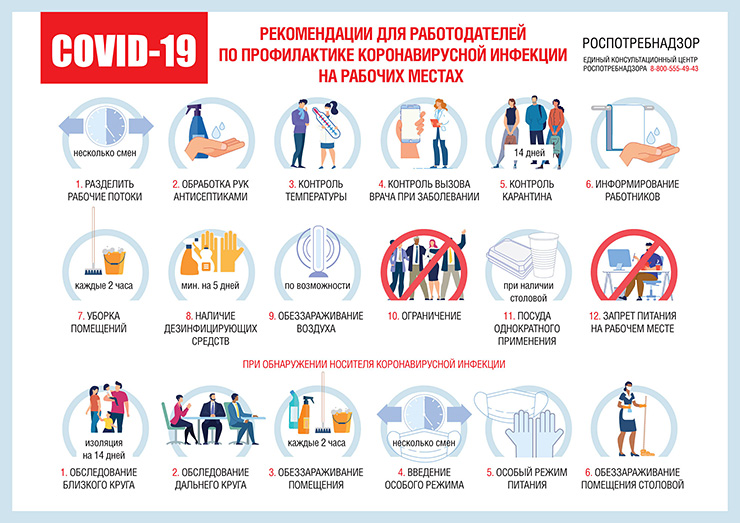 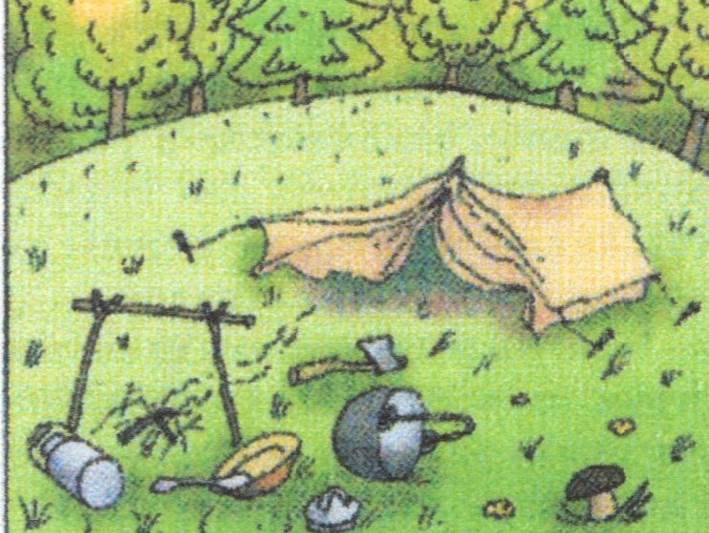 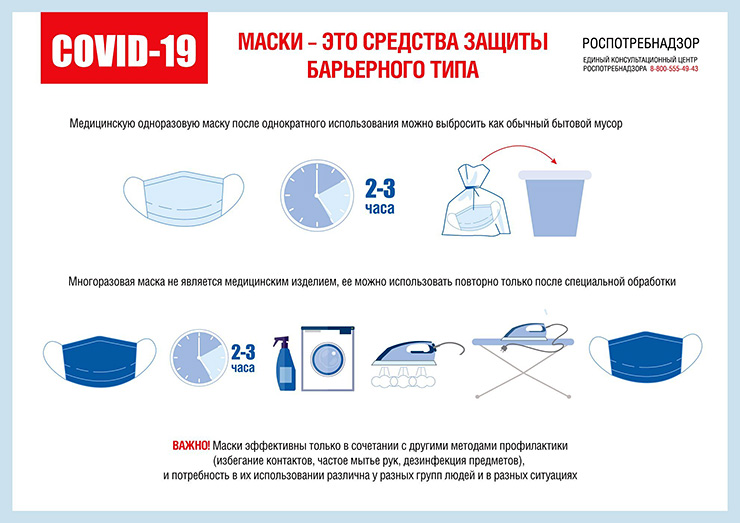 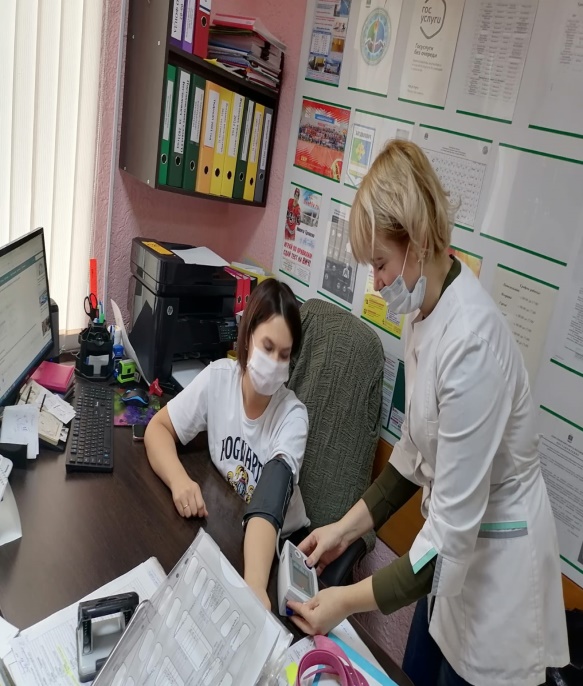 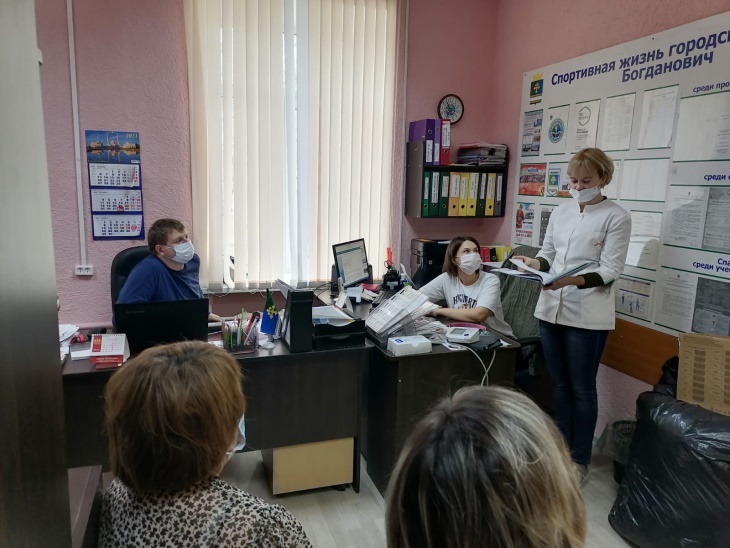 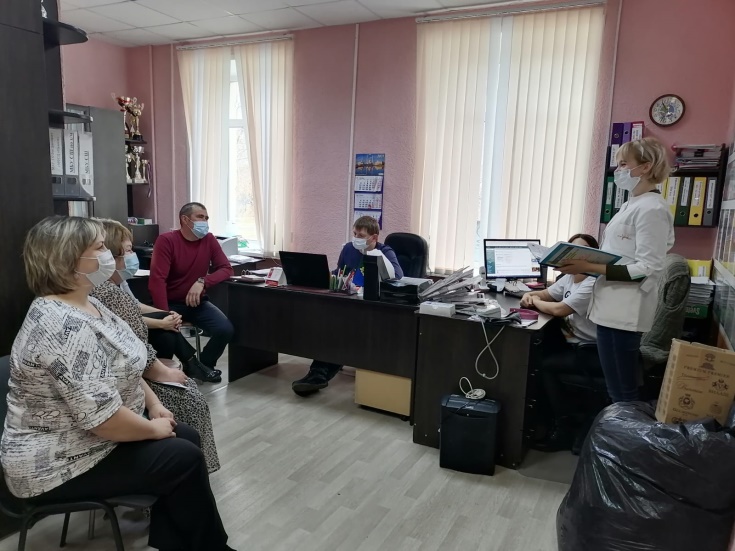 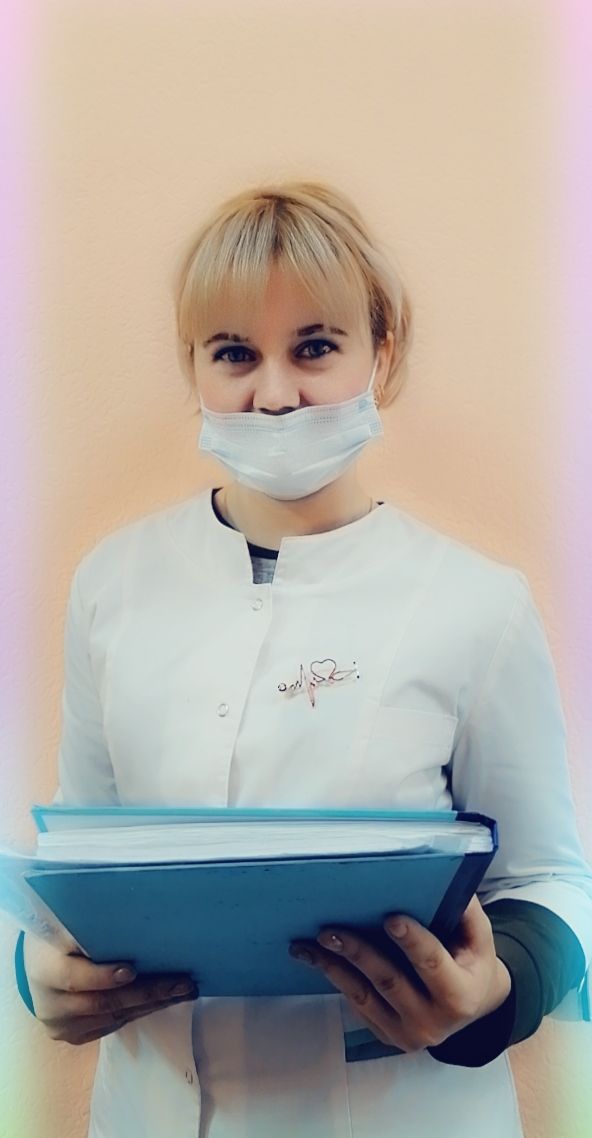 Объект: МКУ УФКиС ГО Богданович структурное подразделение СК «Колорит»Адрес: Свердловская обл., г. Богданович, ул. Степана Разина, 43 т. 834376 5-43-36Перед началом рабочего дня, проверяется работоспособность средств тревожной сигнализации. Проводится регулярный осмотр помещений на территории СК «Колорит» с целью выявления и обнаружения неизвестных предметов. Обновляется информационные уголки (стенды), выкладываются в С/к «Колорит», памятки.Проведен внеплановый инструктаж с сотрудниками С/к «Колорит» по: -профилактике коронавирусной инфекции;-дорожной безопасности;-гражданской обороне и действиям персонала  при угрозе ЧС;-антитеррористической защищённости  и гражданской обороне.ответственные – фельдшер Флягина ЮС., инженер по БДД – Лоскутов В.Н., заведующая структурным подразделением С/к «Колорит»- Петровская О.Г.Проведены практические занятия с сотрудниками С/К «Колорит»  по эвакуации сотрудников и посетителей, а также осмотр помещения  с целью выявления и обнаружения неизвестных предметов (фото прилагаются).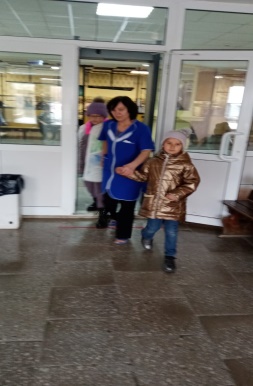 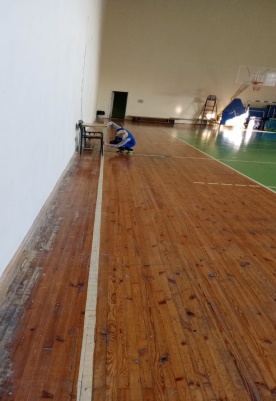 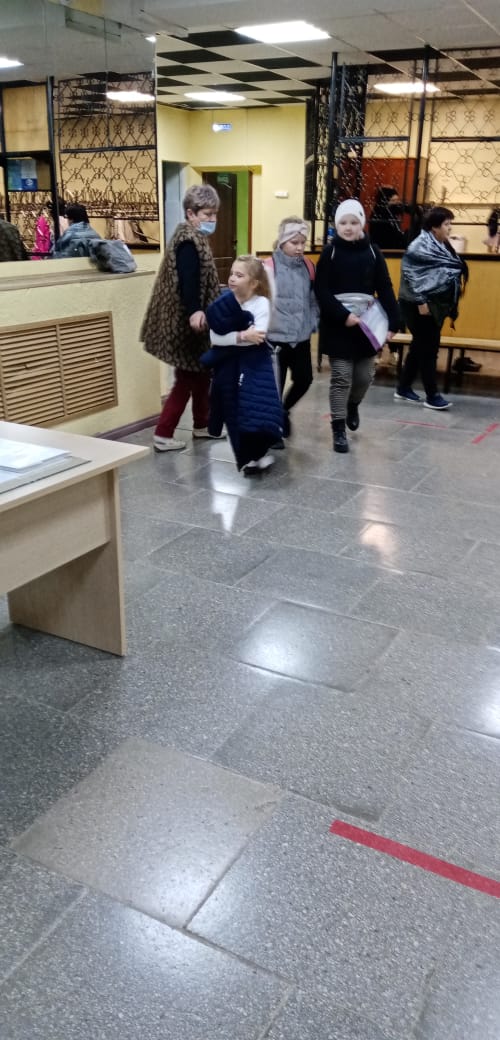 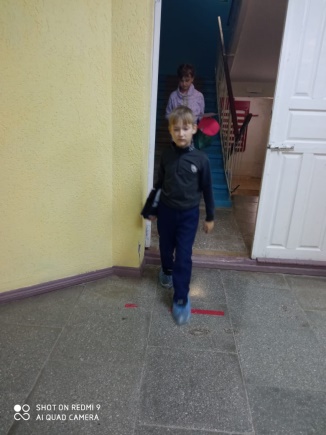 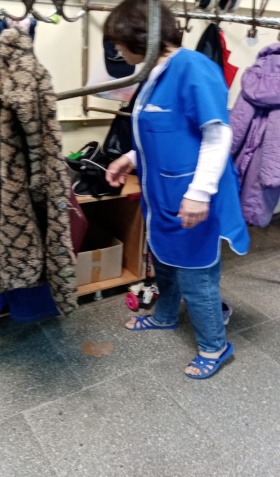 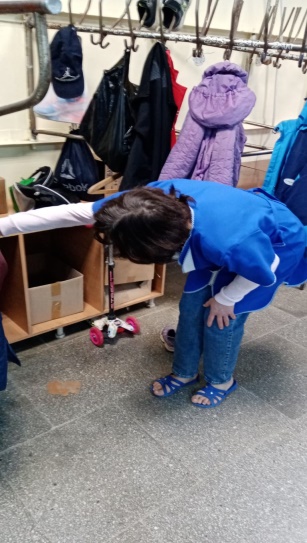 Объект: МКУ УФКиС ГО Богданович структурное подразделение С/б «Березка»Адрес: Свердловская обл., г. Богданович кий район д. Прищаново ул. Спортивная,1Проведен внеплановый инструктаж с сотрудниками С/б «Березка по:-профилактике коронавирусной инфекции;-дорожной безопасности;- гражданской обороне и действиям персонала  при угрозе ЧС; - антитеррористической защищённости и ГО; ответственные – фельдшер Флягина ЮС., инженер по БДД – Лоскутов В.Н., заведующий структурного подразделения С/б Березка Носков М.Л.Обновляется информационные уголки (стенды), выкладываются в С/б «Березке», памятки, информация.Осуществляется контроль за соблюдением  мер пожарной безопасности и при ремонтных работах.Проведены практические учения по  обнаружению неизвестных предметов на территории С/б « Березка.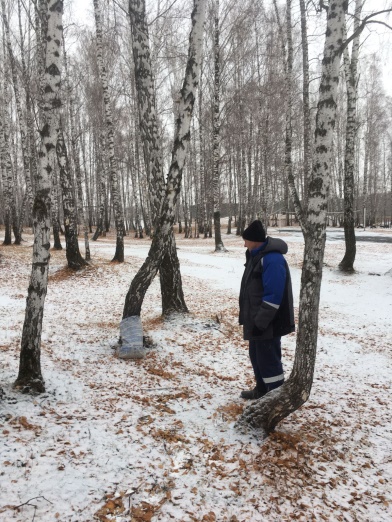 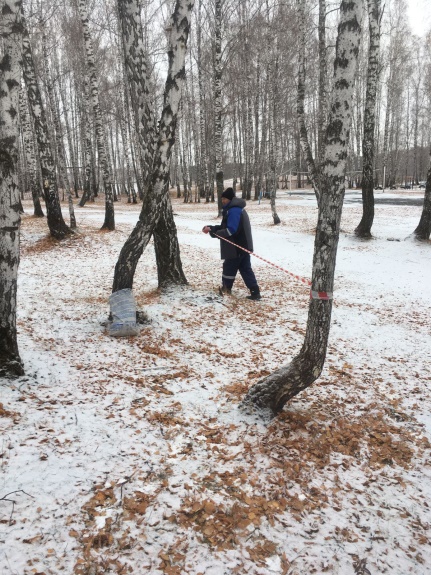 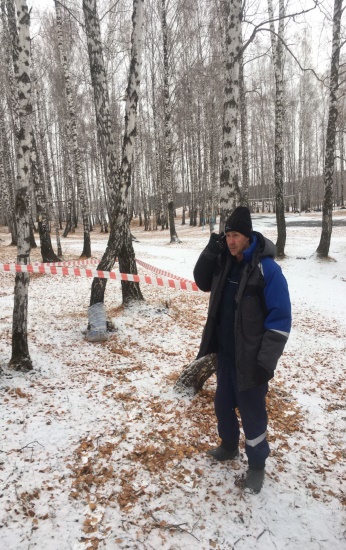 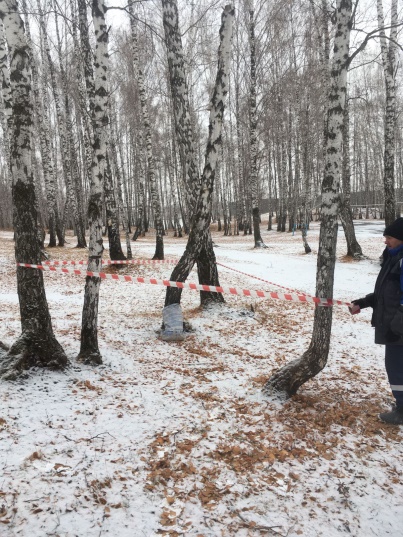 Объект: МБУ СШ по х/мАдрес: Свердловская обл., г. Богданович, ул. Спортивная д.16а  т. 8(34376)55677Проводится регулярный осмотр  здания Спортивной школы по х/м и территории стадиона, с целью выявления и обнаружения неизвестных предметов.Проведен внеплановый инструктаж с сотрудниками  и учащимися МБУ СШ по х\м по: -профилактике коронавирусной инфекции;-дорожной безопасности;-гражданской обороне и действиям персонала  при угрозе ЧС; -антитеррористической защищённости и ГО.26.10.2021г., В рамках проведения  месячника по ГО и ЧС,  в лагере дневного пребывания при Спортивной школе по хоккею с мячом прошла встреча с Кононовой О. Д., заместителем начальника ОУУП ИПДН ОМВД России по Богдановичскому району направленное на профилактику правонарушения несовершеннолетних, а также прошла беседа с практическими навыками, с врачом хирургом Крячко А. И., на тему  «Правила и порядок оказания первой помощи себе и пострадавшим»  (фото прилагаются).
   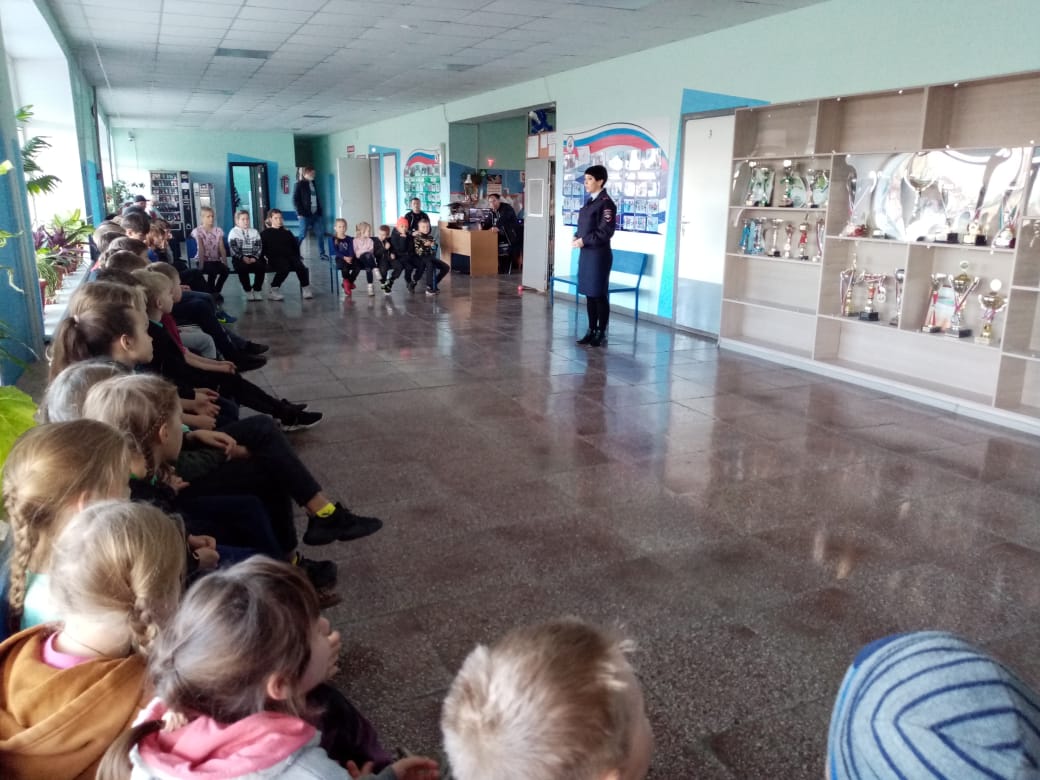 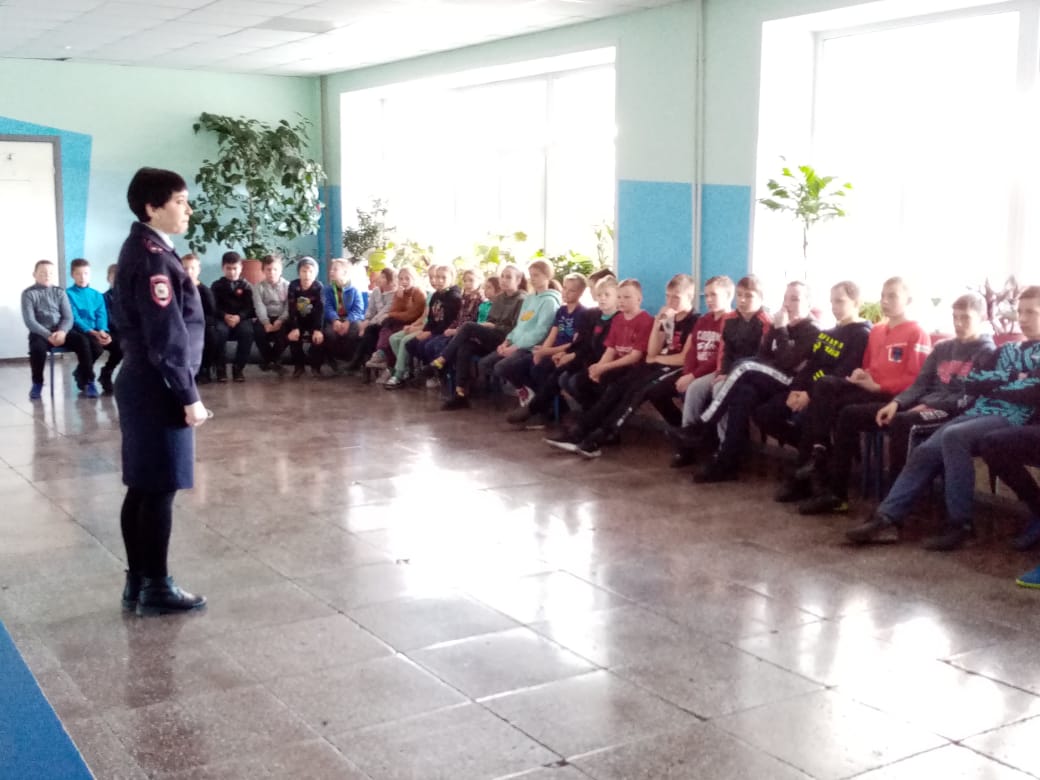 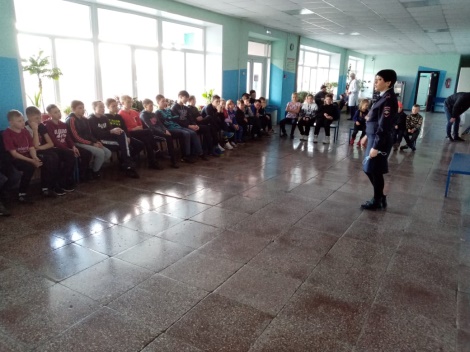 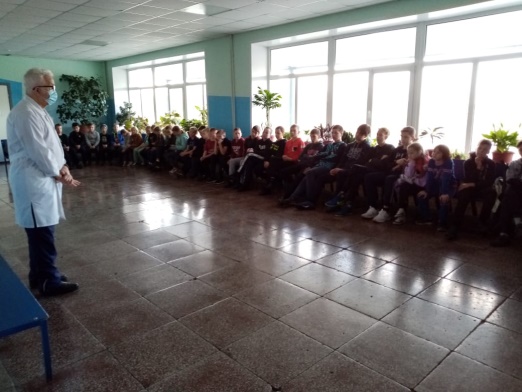 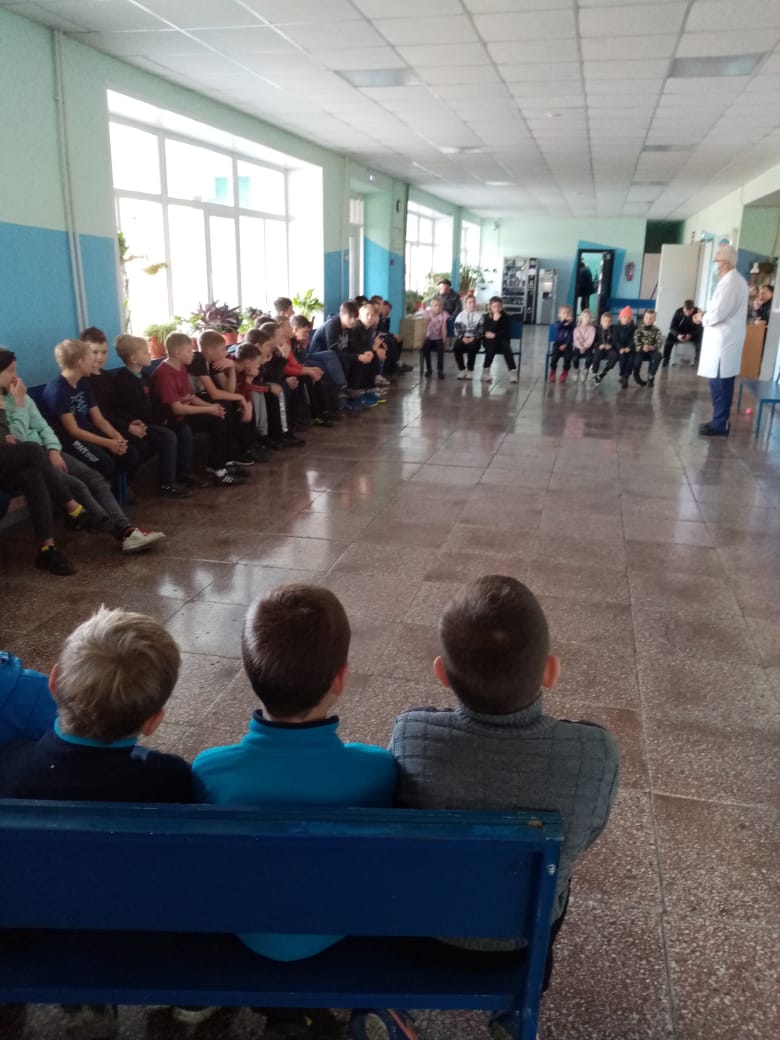 Объект: МАУ ГО Богданович « МФСЦ «Олимп»Адрес: Свердловская обл., г. Богданович, ул.Ленина  д.5А т. 8(34376)52020Утвержден план  проведения мероприятий согласно приказа МАУ ГО Богданович « МФСЦ «Олимп от 01.10.2021  № 348-21В целях дальнейшего развития и совершенствования форм организационной работы, обучения рабочего населения в области Гражданской обороны и пропаганды знаний в области защиты населения и территории от чрезвычайных ситуаций в рамках «Месячника гражданской обороны» в МАУ ГО Богданович «МФСЦ «Олимп» (далее – спортивный центр Олимп) проведены следующие мероприятия:1. Издан приказ по учреждению о проведении месячника гражданской обороны.2.Составлен и утвержден План проведения месячника гражданской обороны.3. Проведены внеплановые инструктажи с сотрудниками спортивного центра Олимп по действиям в чрезвычайных ситуациях природного и техногенного характера, по дорожной безопасности.4. Проведен челендж в социальных сетях с хэштегом «Знай сам научи другого»: о правилах проведения и порядке действий при получении сигнала «Внимание всем».5. Проведены практические занятия по отработке действий персонала учреждения при получении сигнала «Внимание всем».6. Проведен осмотр всех помещений, территории учреждения с целью выявления неизвестных предметов.7. Проведены лекции с работниками учреждения по оказанию первой доврачебной помощи.8. Усилен контроль за соблюдением пропускного режима.Объект: МБУ Спортивная ШколаАдрес: Свердловская обл., г. Богданович, ул. Партизанская д. 20А, т. 8(34376)56985   В начале месячника по ГО и ЧС заместителем директора Пановым В.И. в спортивной школе проведен очередной инструктаж с тренерами по гражданской обороне и чрезвычайным ситуациям.    04 октября 2021 г. под руководством Лобанова Д.Е. была проведена КШТ по теме: «Организация эвакуации преподавателей и учащихся из здания при угрозе совершения или совершении террористического акта»Перед началом тренировки было организовано изучение планирующих документов по гражданской обороне, предупреждения и ликвидация чрезвычайных ситуаций, состояния средств индивидуальной защиты, готовность    участников   КШТ к    выполнению    своих функциональных обязанностей в ходе тренировки.Тренировка проводилась в 2 этапа:1 этап: -проверка   отработки   документов   по   вопросам   ГО, уточнение обязанностей руководящего состава.2 этап - действия персонала школы по сигналу оповещения.Командно-штабная тренировка в целом прошло успешно. Поставленные цели достигнуты, руководящий состав школы и личный состав получили практику по выполнению задач по штатному предназначению.   4 октября 2021 г. проведена беседа по чрезвычайным ситуациям со спортсменами отделения триатлон и волейбол в "Олимпе" с группами ТГ-1.Тренер: Савина С.С. и Чемодаков В.Г.Занятие ознакомило спортсменов с ситуациями, которые можно назвать чрезвычайными, с действиями при чрезвычайных ситуациях, с природными явлениями, наносящими ущерб человеку; развивать умение находить решение в сложных ситуациях; воспитывать чувство взаимопомощи и взаимовыручки.Цели беседы – ознакомить детей с ситуациями, которые можно назвать чрезвычайными, с действиями при чрезвычайных ситуациях, с природными явлениями, наносящими ущерб человеку; развивать умение находить решение в сложных ситуациях; воспитывать чувство взаимопомощи и взаимовыручки.  4 октября 2021 г. в группах начальной подготовки первого года обучения тренером по плаванию Буньковым С.С.  была проведена викторина по гражданской обороне, в группе начальной подготовки второго года обучения, спортсмены приняли участие в игре «Будь внимателен!», во всех группах проведена учебная эвакуация.   7 октября 2021 г. в группах НП -1, спортсмены участвовали в беседе, тренера отделения плавания, Буньковой Т.М. «Норма жизни», отвечали на вопросы по гражданской обороне, обыгрывали сценки по чрезвычайным ситуациям.     9 октября 2021 года в СК «Колорит» г. Богданович состоялся урок-лекция на тему «Гражданская оборона», проведенный сотрудником «Пожарно-спасательной части № 99» города Заречный.Были затронуты следующие вопросы:
- как не попасть в заложники;
- как себя вести, если на улице произошел взрыв или стрельба;
- как себя вести, если в здании пожар, задымление, химическое или радиационное заражение;
- как вести себя, если произошло обрушение здания;
-как вести себя при природных катаклизмах (наводнение, землетрясение, смерчи, обильные снегопады и т.д.).
         На открытом уроке присутствовали 17 спортсменов в возрасте от 10 до 12 лет, тренер Санникова Е.Е.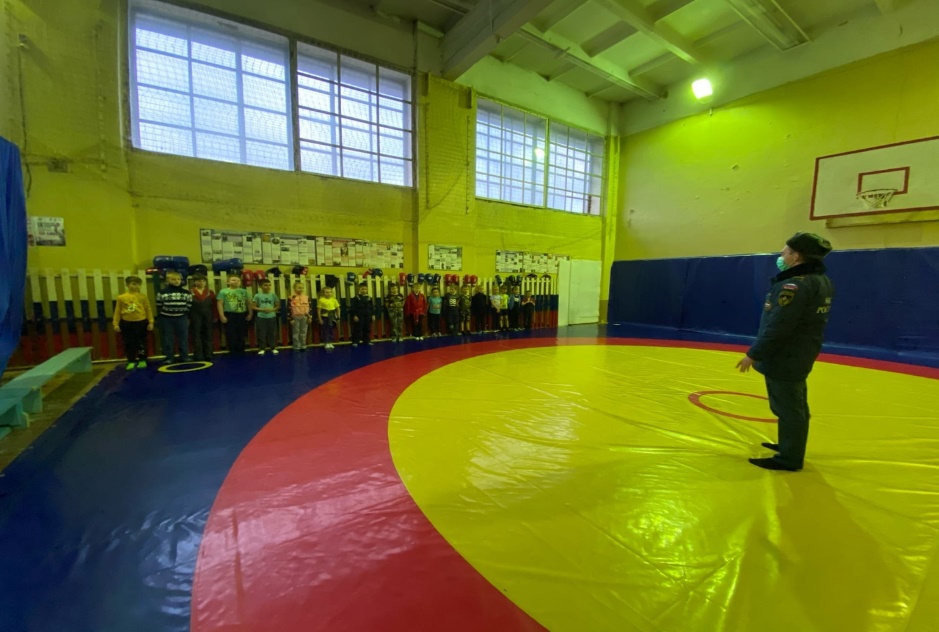 Так же проведена учебно-тренировочная эвакуация воспитанников и сотрудников из здания СК «Колорит» (зал бокса и борьбы) на случай возникновения пожара. На день проведения занятий – 1 группа в возрасте от 10 до 12 лет с общим количеством воспитанников 17 человек и 1 сотрудника: Санникова Е.Е. Все воспитанники благополучно были выведены из здания   В отделении волейбола, тренером Д.С. Назаровым проведена разъяснительная беседа с детьми о противодействии террористической угрозы, способами правильного реагирования и предотвращения ЧС.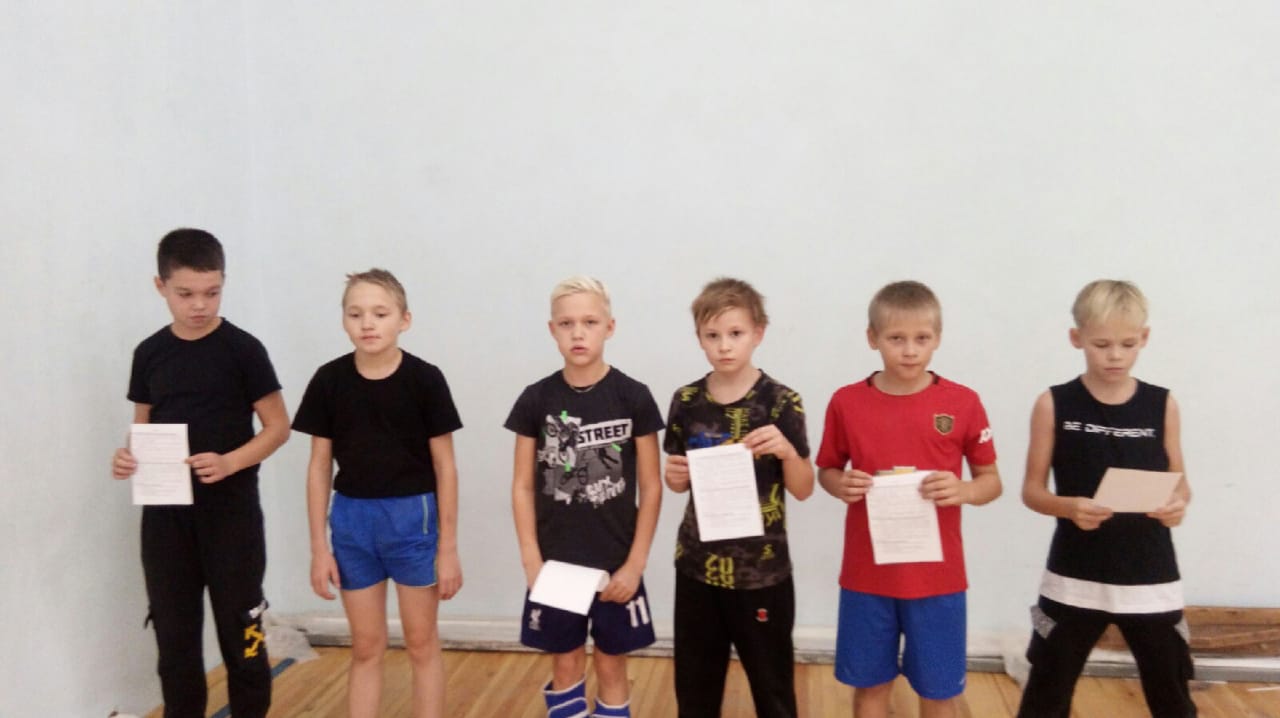   В лыжном отделении спортивной школы проведена беседа и занятия на тему:– правила нашей безопасности;– рисунки на асфальте;– телефоны службы безопасности.
Знакомство с работой пожарного и устройством пожарной машины.   12 октября 2021 года на очередной тренировке по баскетболу в МАОУ СОШ № 5 состоялась беседа со спортсменами о соблюдении техники безопасности. Тренер МБУ СШ Сергей Шишкин напомнил ребятам о противопожарной безопасности:
- как действовать в случае задымления,
- где находится огнетушитель,
- о мерах предосторожности с электрощитом,
- где находятся эвакуационные выходы.
В заключении напомнил, что обо всех чрезвычайных ситуациях нужно сообщать тренеру.   15 октября 2021 г, в группах начальной подготовки первого года обучения тренером – Пургиной М.А. была проведена викторина на тему «Безопасность день за днем!» по гражданской обороне, в группе начальной подготовки второго года обучения, спортсмены приняли участие в тесте «Чрезвычайные ситуации», во всех группах проведена учебная эвакуация.    21 октября 2021 г. на отделении легкой атлетике тренером Шангиным Д.А. была проведена беседа по гражданской обороне антитеррористической безопасности.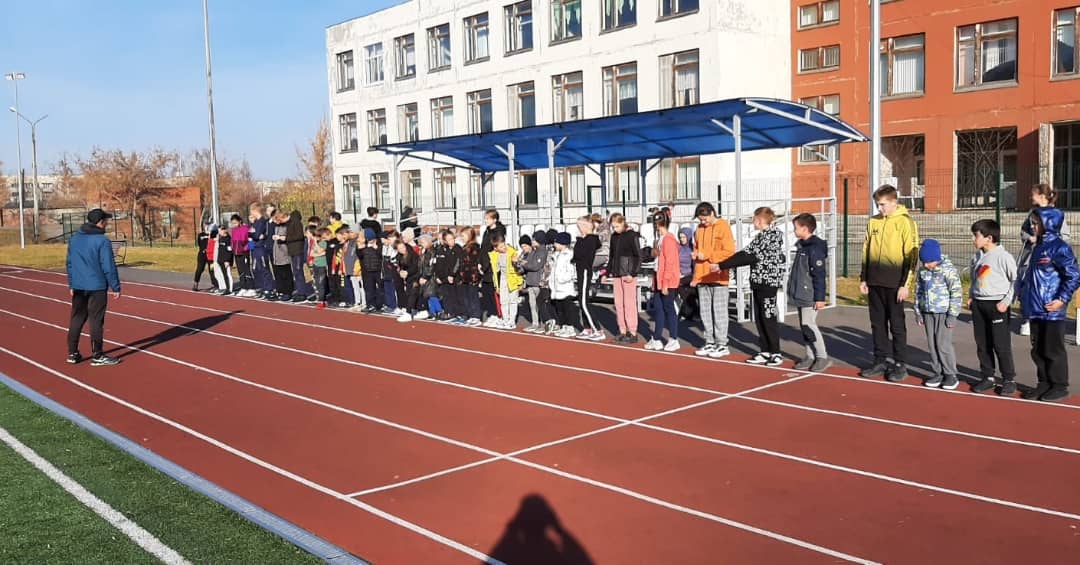    26 октября 2021 г. в СК Колорит с воспитанниками отделения бокса провёл занятия Талипов Михаил Рамильевич - Специалист по гражданской обороне МКУ центр защиты населения и территории ГО Богданович. Во время беседы Михаил Рамильевич рассказал о поведении во время чрезвычайной ситуации на объектах общественного пользования и во время объявления тревоги в ГО Богданович. 27 октября 2021 г. В отделении бокса проведена лекция и занятия по эвакуации, тренер Васильчиков К.С. После чего была проведена тренировочная эвакуация юных спортсменов.Директор МКУ УФК и С ГО Богданович                 		          И.А. Привалова   Исп.спец по кадрамКротова Н.И.Т.3437651288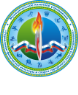 Муниципальное казённое учреждение«Управление физической культурыи спорта городского округа Богданович »(МКУ УФКиС ГО Богданович)==================================Гагарина ул., дом 32, г. Богданович,Свердловская обл., 623530Тел.: (34376) 5-00-20e-mail: sport-gobogd@mail.ruhttp:www.sport-bogd.ruИНН/КПП 6605007450/663301001,ОГРН 1026600706945, ОКПО 59259041           _28.10.2021__  № ____485________на № _______________ от ____________Муниципальное казённое учреждение«Управление физической культурыи спорта городского округа Богданович »(МКУ УФКиС ГО Богданович)==================================Гагарина ул., дом 32, г. Богданович,Свердловская обл., 623530Тел.: (34376) 5-00-20e-mail: sport-gobogd@mail.ruhttp:www.sport-bogd.ruИНН/КПП 6605007450/663301001,ОГРН 1026600706945, ОКПО 59259041           _28.10.2021__  № ____485________на № _______________ от ____________Проведение в социальных сетях челленжа  #Знай сам/научи другого (видеоролик  о распространении среди населения информационных материалов о правилах поведения и порядке действий при получении сигнала  «Внимание Всем»)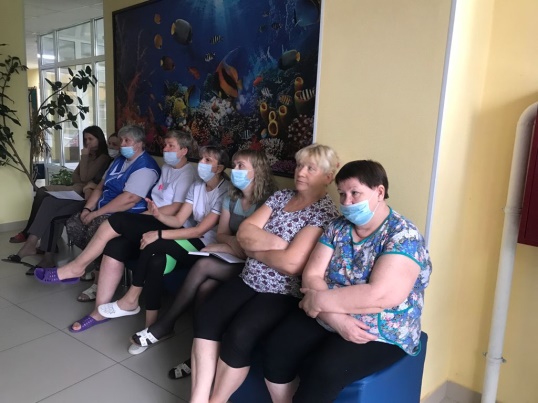 .Ссылка в группе ВКонтакте: https://vk.com/wall-188658972_944Ролик просмотрен 696 человеками. 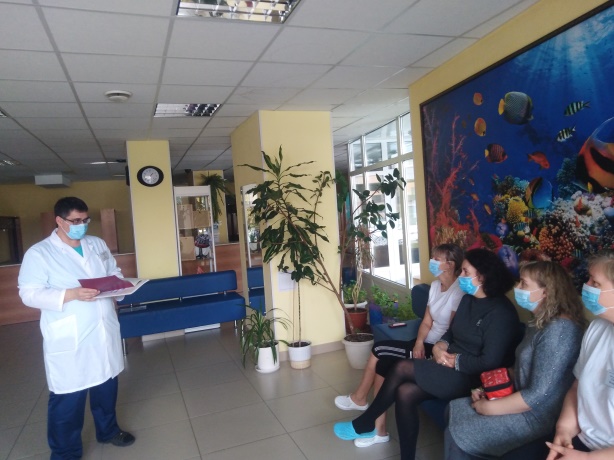 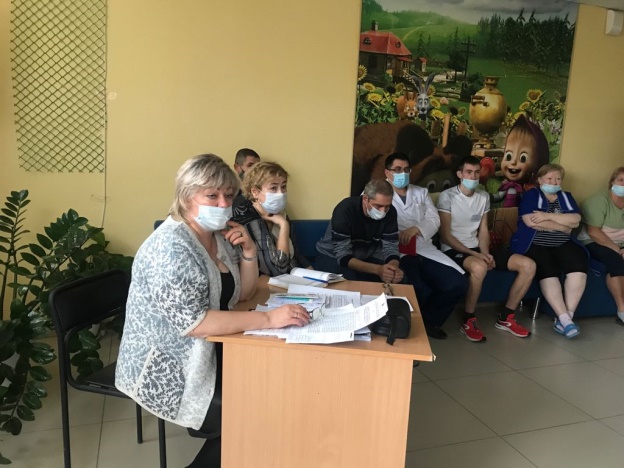 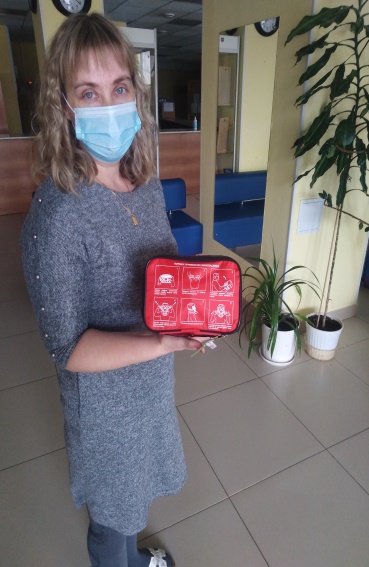 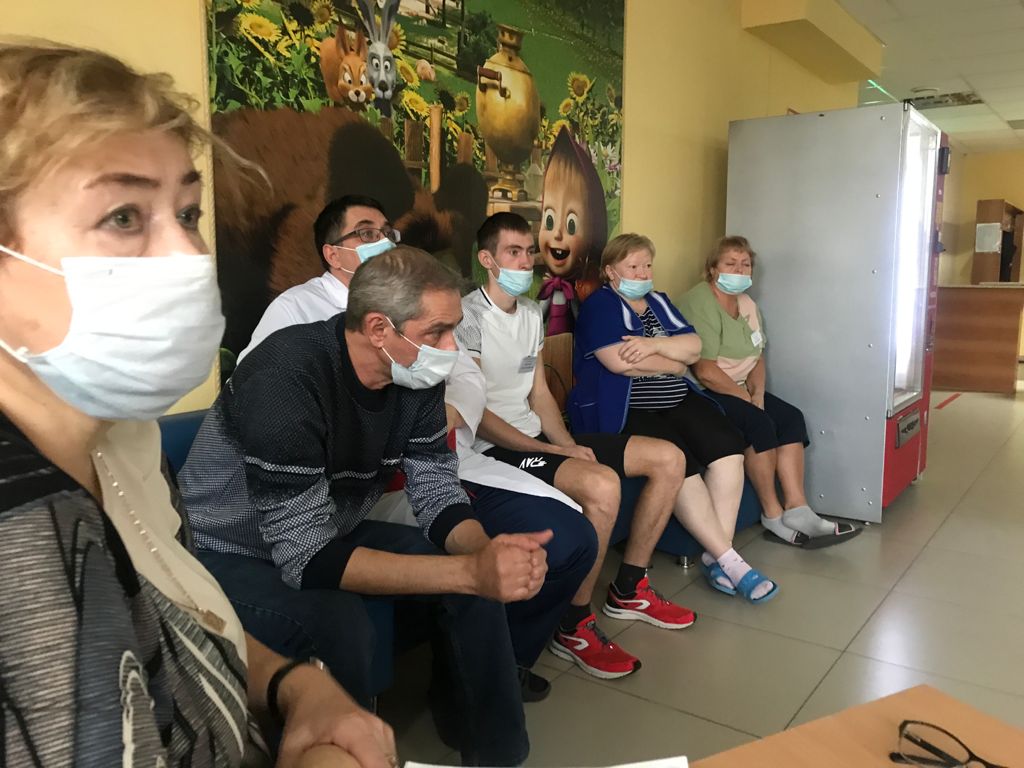 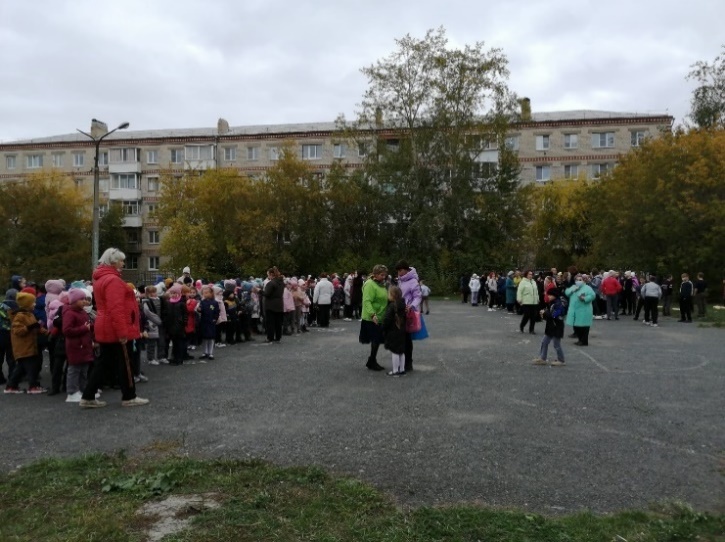 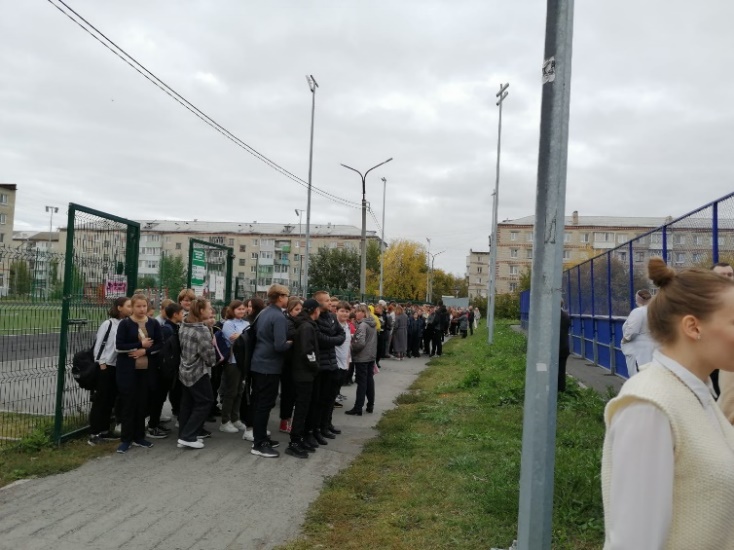 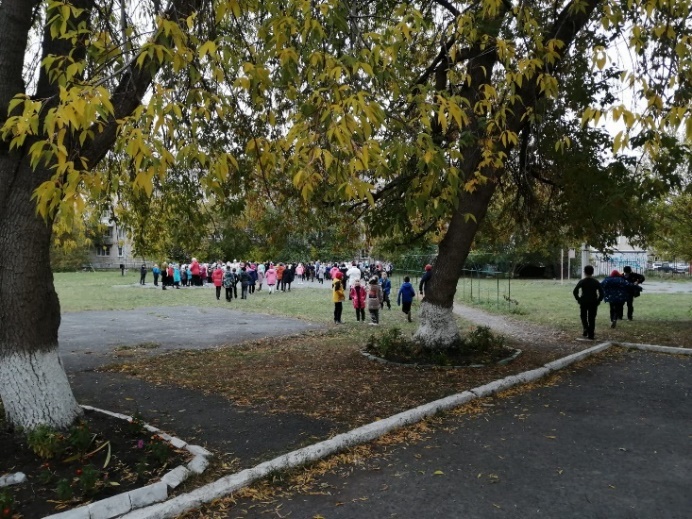 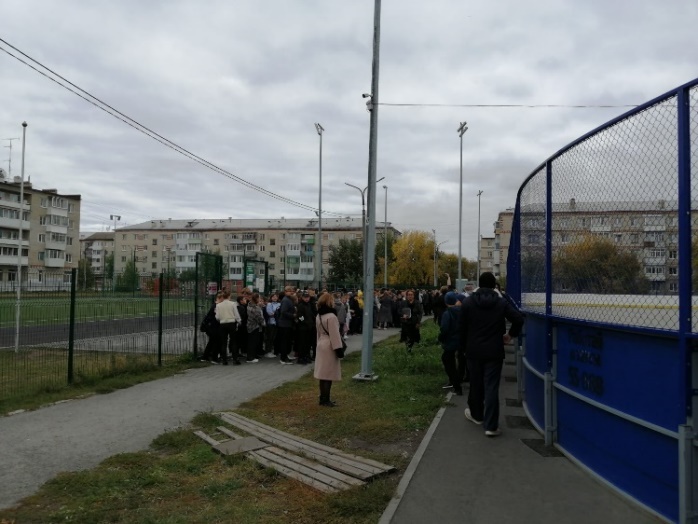 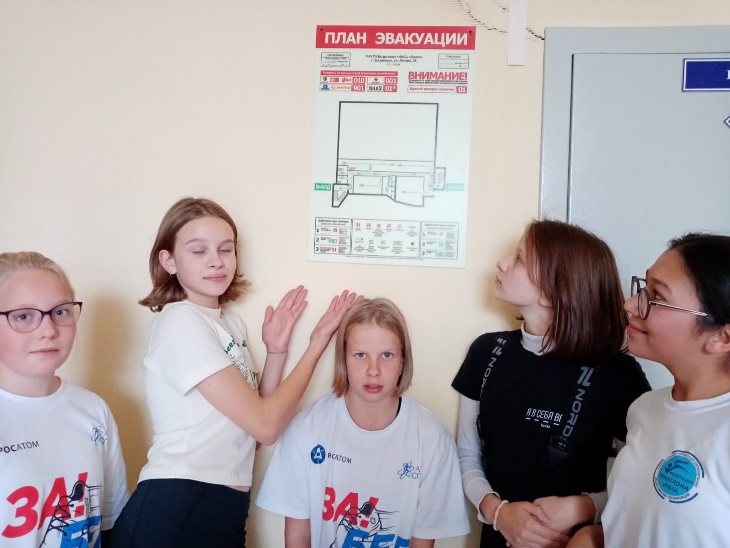 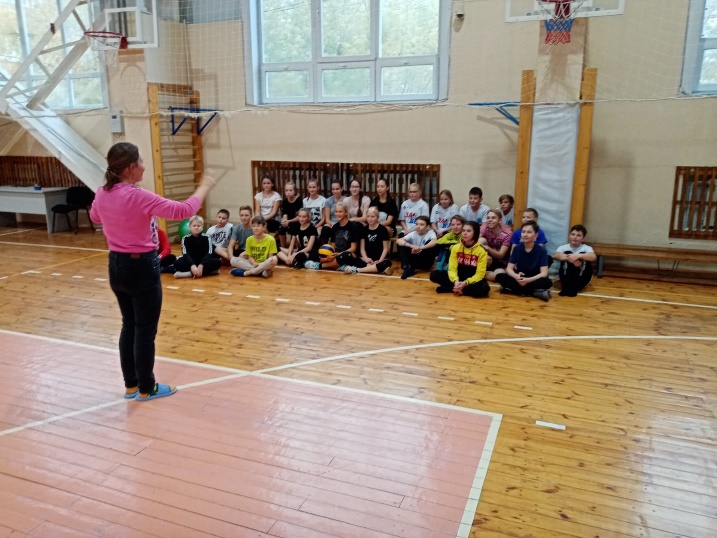 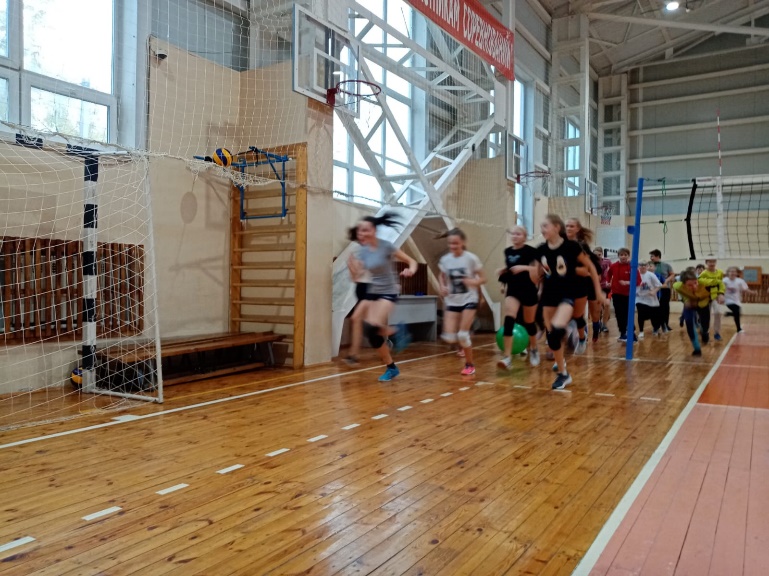 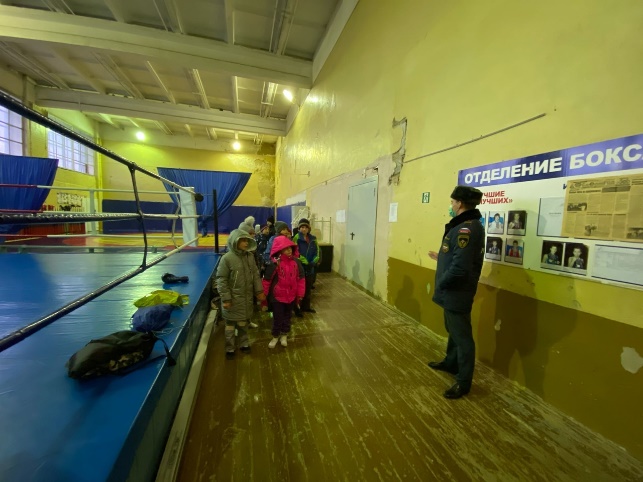 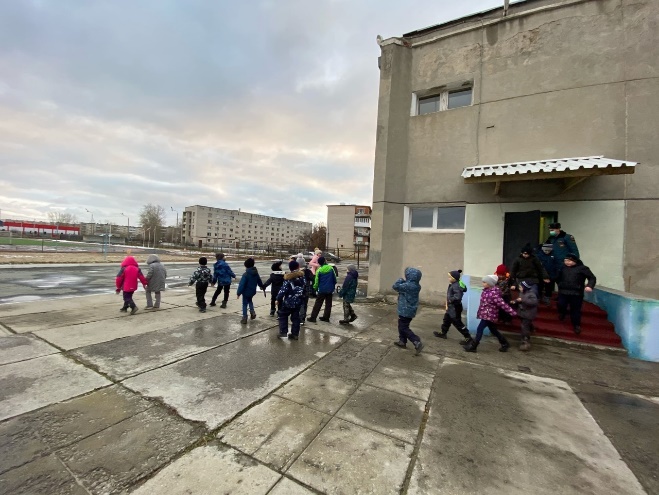 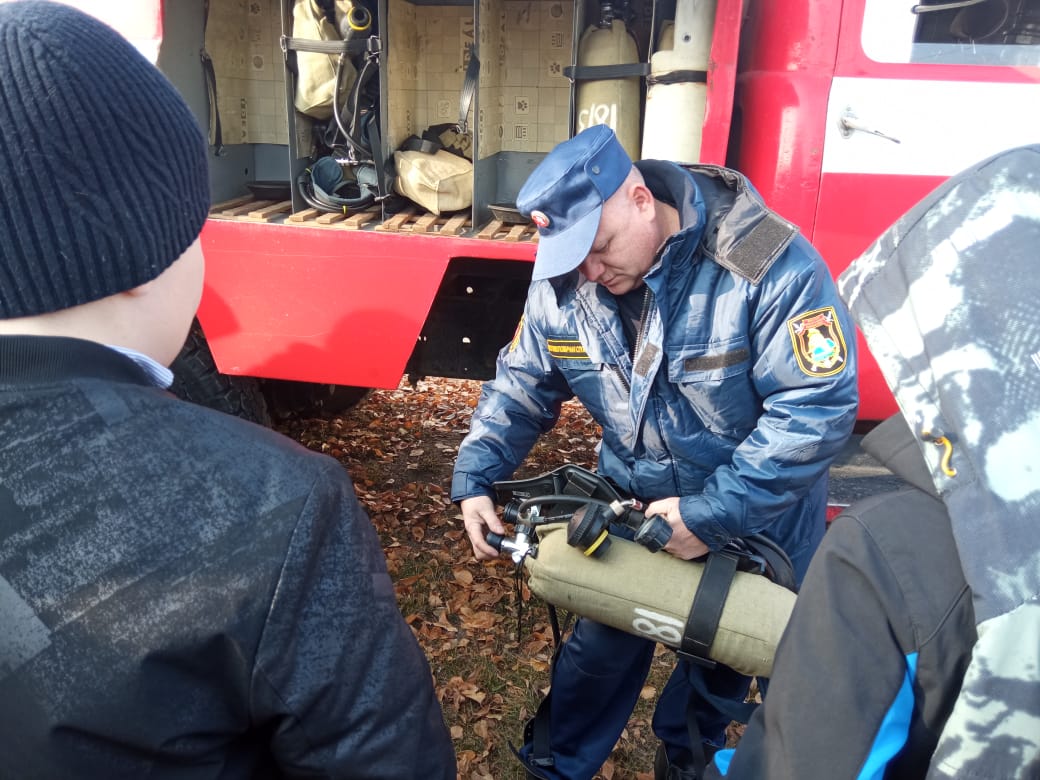 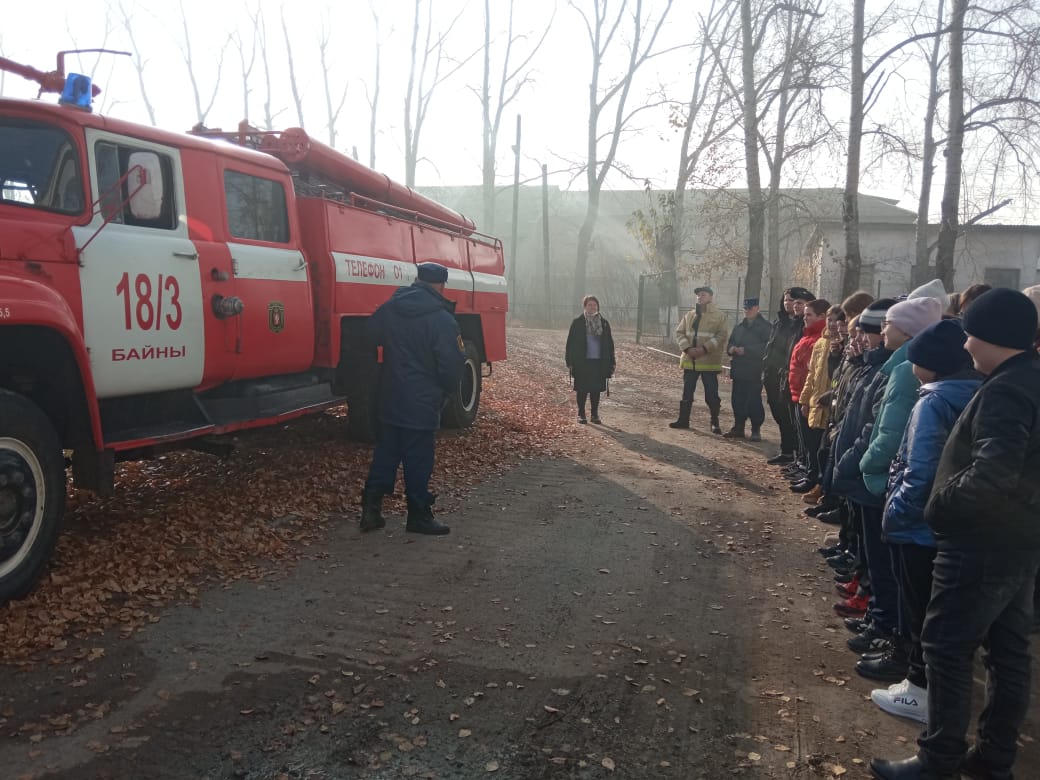 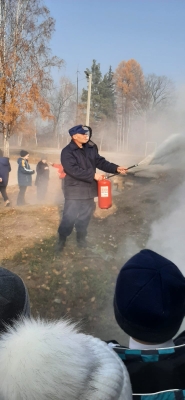 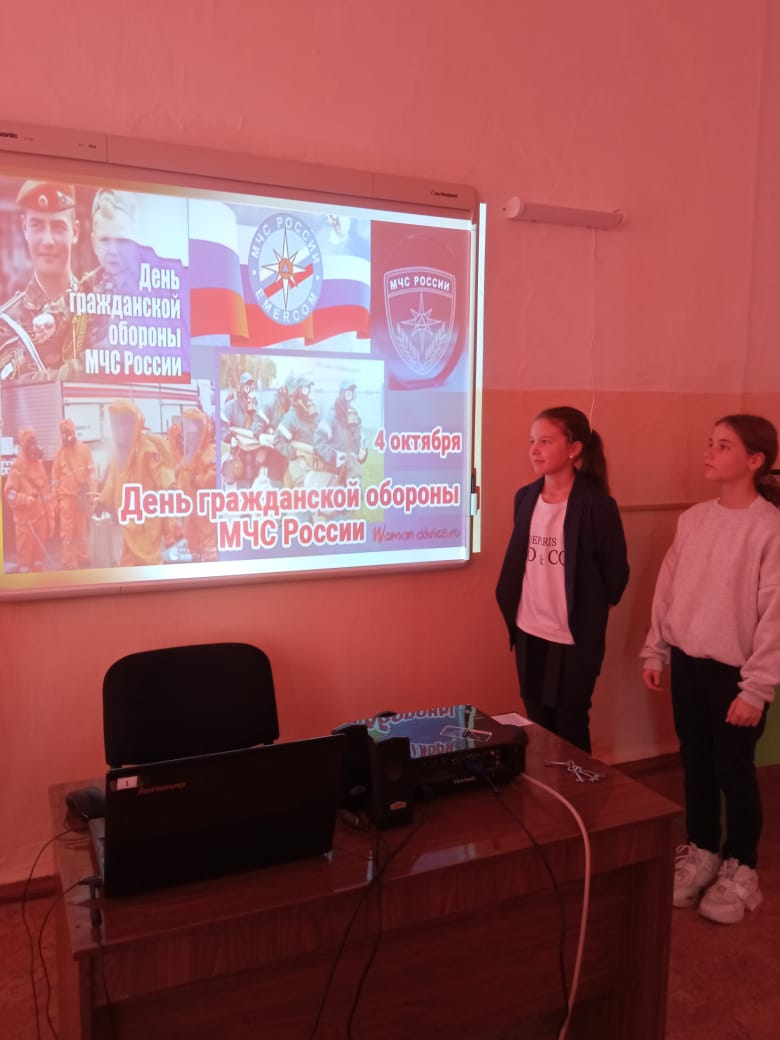 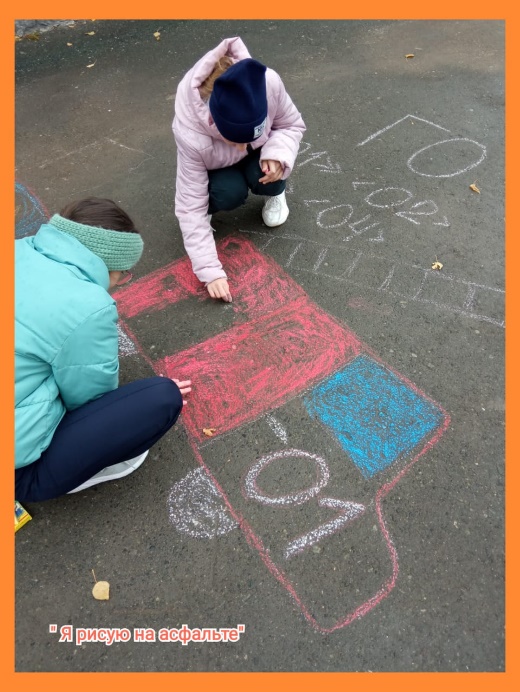 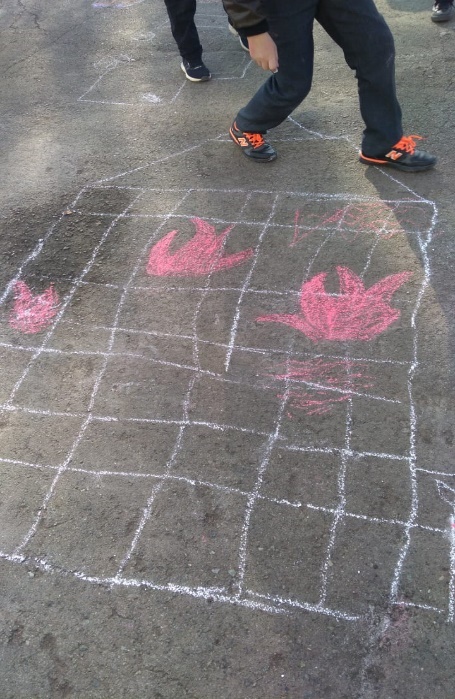 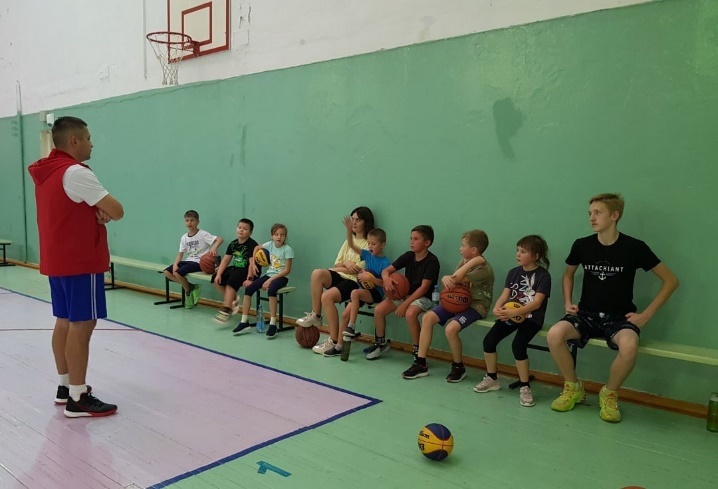 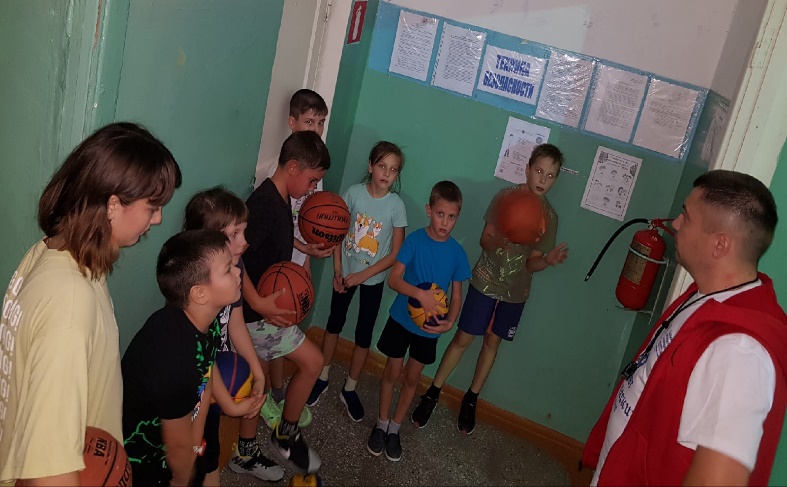 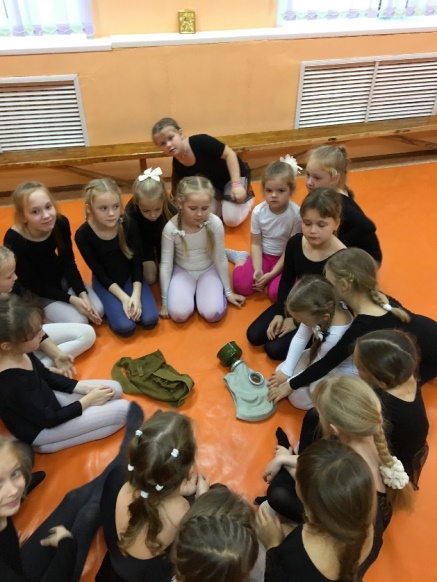 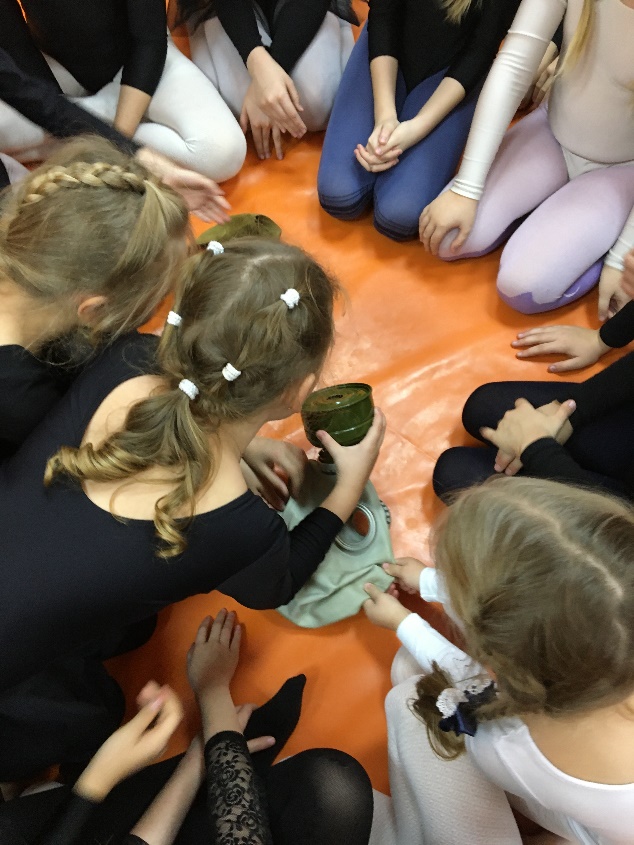 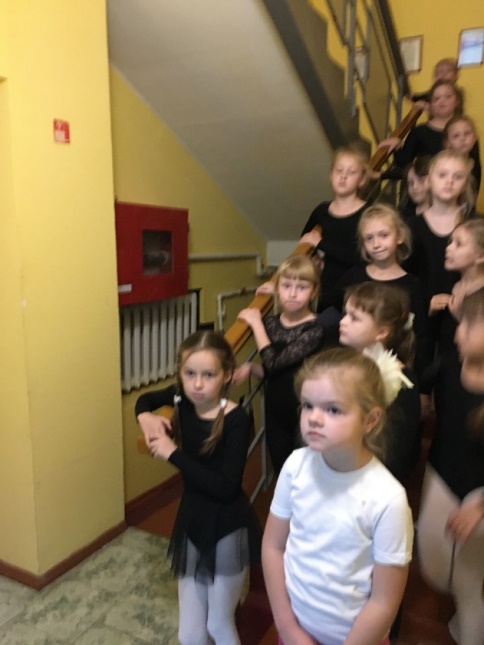 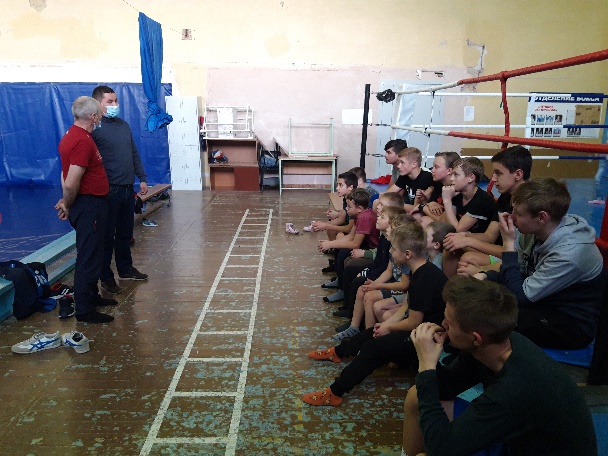 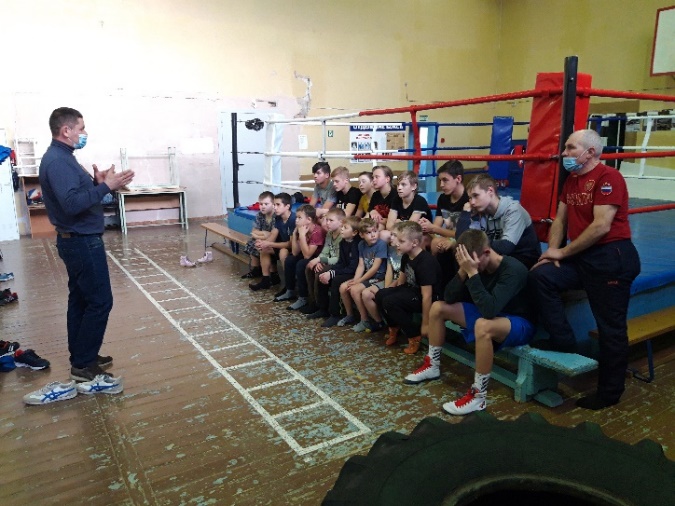 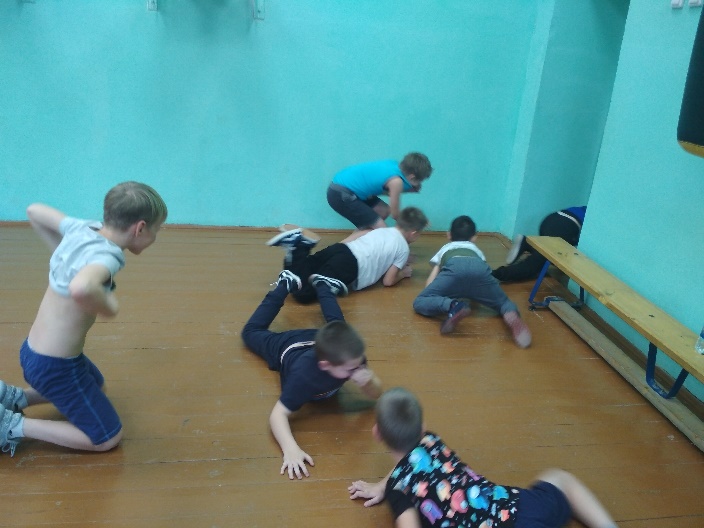 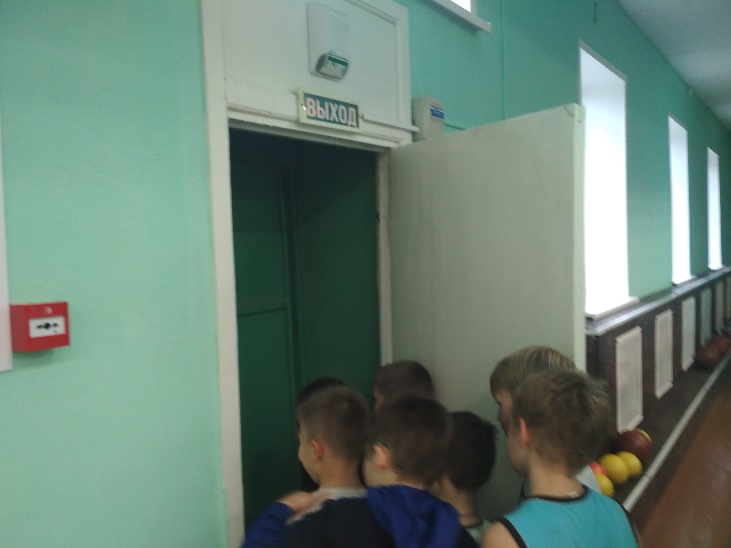 